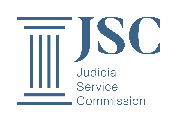 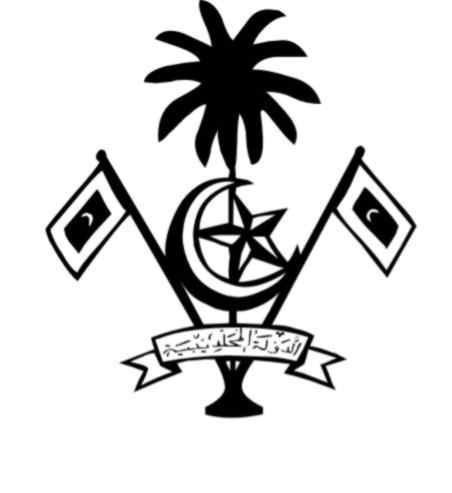 ފިހުރިސްތުއާންމު މަޢުލޫމާތުމުދަލާއި، ފައިސާގެ ހިސާބުތަކާއި، ވިޔަފާރީގެ މަޞްލަޙަތުގެ މަޢުލޫމާތުބަޔާން ތައްޔާރު ކުރަންޖެހޭ މުއްދަތުގެ ތެރޭގައި ރާއްޖެއާއި ރާއްޖެއިން ބޭރުން ލިބިފައިވާ އާމްދަނީއާއި މުދާމުދަލާއި ފައިސާގެ ޖުމުލަރާއްޖެއާއި ރާއްޖެއިން ބޭރުގައިވާ މަޞްލަޙަތު ހިމެނޭ އެހެން މީހުންގެ ނަމުގައިވާ މުދަލާއި، ވިޔަފާރިއާއި، އެފަދަ ފައިސާގެ ތަފުސީލުޓާމް ޑިޕޮޒިޓާއި، ބޭންކް އެކައުންޓްތަކުގެ ތަފުސީލުދޫކޮށްފައިވާ ލޯނާއި ޕާރސަނަލް ގެރެންޓީގެ ތަފުސީލާއި، ރަހުނުކޮށްފައިވާ މުދަލާއި،   ލޯނުން ލިބޭ ފައިސާއާއި، ނުލިބި ހުރި ބާކީ ކޯޓު އަމުރެއްގެ ދަށުން ލިބެންޖެހޭ ނުވަތަ ލިބެމުންދާ ފައިސާގެ ތަފުސީލާއި، ލިބޭ އަދަދު ފަނޑިޔާރުގެ ނަމުގައި ނުވަތަ އަމިއްލަކުރުމުގެ މަރުޙަލާގައިވާ ރާއްޖެއާއި ރާއްޖެއިން ބޭރުގައިވާ؛ ބިމާއި، ފްލެޓާއި އެއްމެދު އިމާރާތް/ފްލެޓް/ގެ/ބިން، މުދާ	މި ބައިގައި ހިމަނާނީ، ބަޔާން ތައްޔާރުކުރަންޖެހޭ މުއްދަތުގެ ތެރޭގައި ފަނޑިޔާރުގެ ނަމުގައި ނުވަތަ އަމިއްލަކުރުމުގެ މަރުޙަލާގައިވާ ރާއްޖެއާއި ރާއްޖެއިން ބޭރުގައިވާ؛ ބިމާއި، ފްލެޓާއި އެއްމެދު އިމާރާތް/ފްލެޓް/ގެ/ބިން އަދި އަމިއްލަ ނުވަތަ ހިއްސާވާ ޓޫރިސްޓް ރިޒޯޓް/ފަޅުރަށް/ގެސްޓްހައުސް/ މުދަލުގެ ތެރެއިން ގަތް/އަމިއްލަކުރުމުގެ މަރުޙަލާގައިވާ މުދަލުގެ ތަފުސީލާއި، އެފަދަ މުދަލުގެ ތެރެއިން ވިއްކައިލެވިފައިވާ މުދަލުގެ ތަފުސީލުރާއްޖެއާއި ރާއްޖެއިން ބޭރުގައި ފަނޑިޔާރުގެ ނަމުގައި ގަތް ނުވަތަ އަމިއްލަކުރުމުގެ މަރުޙަލާގައިވާ އެއްގަމުގައި ދުއްވާ އުޅަނދުފަހަރާއި، ކަނޑުގައި ދުއްވާ އުޅަނދުފަހަރު މި ބައިގައި ހިމަނާނީ، ބަޔާން ތައްޔާރުކުރަންޖެހޭ މުއްދަތުގެ ތެރޭގައި ރާއްޖެއާއި ރާއްޖެއިން ބޭރުގައި ފަނޑިޔާރުގެ ނަމުގައި ގަތް ނުވަތަ އަމިއްލަކުރުމުގެ މަރުޙަލާގައިވާ އެއްގަމުގައި ދުއްވާ އުޅަނދުފަހަރާއި، ކަނޑުގައި ދުއްވާ އުޅަނދުފަހަރުގެ ތަފުސީލާއި، އަމިއްލަ ނަމުގައި ނުވަތަ ހިއްސާވާ އެފަދަ މުދަލުގެ ތެރެއިން ވިއްކައިލެވިފައިވާ މުދަލުގެ ތަފުސީލުރާއްޖޭގައި ނުވަތަ ރާއްޖެއިން ބޭރުގައި ރަޖިސްޓަރީކޮށްފައިވާ ކުންފުނި، ޕާޓްނަރޝިޕް، ސޯލް ޕްރޮޕްރިއޭޓަރޝިޕް ނުވަތަ އެފަދަ ވިޔަފާރި އެންޓިޓީ މި ބައިގައި ހިމަނާނީ، ފަނޑިޔާރުގެ ނަމުގައި ރާއްޖޭގައި ނުވަތަ ރާއްޖެއިން ބޭރުގައި ރަޖިސްޓަރީކޮށްފައިވާ ކުންފުނި، ޕާޓްނަރޝިޕް، ސޯލް ޕްރޮޕްރިއޭޓަރޝިޕް ނުވަތަ އެފަދަ ވިޔަފާރި އެންޓިޓީ ނުވަތަ އެފަދަ އެންޓިޓީއެއްގެ ހިއްސާ ގަތްނަމަ އެ ތަފުސީލާއި، އެފަދަ ހިއްސާ އޮވެ އެފަދަ ހިއްސާ ފާއިތުވި އަހަރު ވިއްކައިލައިފައިވާނަމަ އޭގެ ތަފުސީލު  ފަނޑިޔާރުގެ ނަމުގައި ރާއްޖެއާއި ރާއްޖެއިން ބޭރުގައި ހުރި ބޮންޑާއި، ޑިބެންޗަރއާއި، އިންވެސްޓްމަންޓުގެ ގޮތުގައި ހުރި ގަހަނާއާއި އިންވެސްޓްމަންޓް ފަންޑުމި ބައިގައި ހިމަނާނީ، ފަނޑިޔާރުގެ ނަމުގައި ރާއްޖެއާއި ރާއްޖެއިން ބޭރުގައި ހުރި ބޮންޑާއި، ޑިބެންޗަރއާއި،  އަމިއްލަ ބޭނުމަށްވުރެ އިތުރަށް އިންވެސްޓްމަންޓުގެ ގޮތުގައި ހުރި ރަނާއި، ރިއްސާއި، ގަހަނާއާއި، އިންވެސްޓްމަންޓް ފަންޑާއި، ރިޓަޔަރމަންޓް ފަންޑާއި،  މަތީގައިވާ ފަންތިއަކަށް ނުފެތޭ އަމިއްލަ ބޭނުމަށްވުރެ އިތުރަށް އިންވެސްޓްމަންޓުގެ ގޮތުގައި ހުރި އެހެނިހެން މުދަލާއި ފައިސާ ބަޔާން ތައްޔާރުކުރި މުއްދަތުގެ ތެރޭގައި ފަނޑިޔާރު ކުރާ ޚަރަދުގެ ތަފުސީލުފަނޑިޔާރުގެ އަމިއްލަ ނަމުގައި ރާއްޖެއިން/ރާއްޖެއިން ބޭރުން ނަގައިފައިވާ ލޯނުގެ ތަފުސީލާއި، ލޯނު އަދާކުރުމުގެ ގޮތުން ދައްކަމުންދާ މިންވަރާއި، ނުދެއްކި ހުރި ބާކީ ކޯޓް އަމުރެއްގެ ދަށުން ފަނޑިޔާރު ދައްކަންޖެހޭ ނުވަތަ ދައްކަމުންދާ ފައިސާގެ ތަފުސީލާއި، ދައްކާ އަދަދުފަނޑިޔާރުގެ ނަމުގައި ގެންގުޅޭ ކްރެޑިޓް/ޖޮއިންޓް/ސަޕްލިމެންޓްރީ/ކޯޕަރޭޓް ކާޑުތަކުގެ ތަފުސީލުފަނޑިޔާރު، މުދަލުގެ ޒަކާތުގެ ގޮތުގައި ދެއްކި ފައިސާގެ ތަފުސީލުބަޔާން ތައްޔާރުކުރާ މުއްދަތުގެ ތެރޭގައި ފަނޑިޔާރަށް ލިބިފައިވާ އެހީ/ހަދިޔާ/ވަސީލަތުގެ ތަފުސީލުފަނޑިޔާރަށް ލިބިފައިވާ އެހީ/ހަދިޔާ/ވަސީލަތުގެ ޖުމުލައެކެއްގެ ފަރާތުން/އެއްވެސް ފަރާތަކުން އެއްފަހަރާ/އެކި ފަހަރު މަތިން ފަނޑިޔާރަށް ހަދިޔާ/އެހީގެ ގޮތުގައި ލިބުނު ތަކެތީގެ ނުވަތަ ފައިސާގެ އަދަދު -/3000 (ތިންހާސް) ރުފިޔާއަށް ވުރެ ބޮޑުނަމައިޤްރާރުފޯމު ފުރިހަމަ ކުރާނެ ގޮތުގެ އިރުޝާދުމި ފޯމަކީ އަލަށް ޢައްޔަނުކުރާ ފަނޑިޔާރުން މަޞްލަޙަތު ފުށުއެރުން ހާމަކުރުމަށް ފަނޑިޔާރުކަމުގެ މަޤާމާ ހަވާލުވި ތާރީޚުގެ ކުރިޔަށް ހިނގައިފައިވާ 1 (އެކެއް) އަހަރުދުވަހުގެ ހާލަތު އެނގޭނޭ ގޮތަށް ފުރިހަމަކޮށްފައި ތައްޔާރުކުރާ މާލީ ބަޔާނެވެ. ސެކްޝަން 2: ފަނޑިޔާރުގެ ނަމުގައިވާ މުދަލާއި ފައިސާގެ ހިސާބުތަކާއި، ވިޔަފާރީގެ މަޞްލަޙަތުގެ މަޢުލޫމާތު2.2 ގައި ހިމެނޭ މުދަލާއި ފައިސާގެ ޖުމުލައިގެ ބައި ފުރިހަމަކުރާއިރު، ނަގުދު ފައިސާގެ ގޮތުގައި ހާމަކުރާނީ، ބަޔާން ތައްޔާރުކުރަންޖެހޭ މުއްދަތު ނިމޭ ތާރީޚަށް، އެ ފަނޑިޔާރެއްގެ އަތުގައި ހުރި ދިވެހި ރުފިޔާގެ ޖުމުލަ އަދަދު -/3,000 (ތިންހާސް) ރުފިޔާއަށް ވުރެ އިތުރުނަމައެވެ. އަދި ފަނޑިޔާރުގެ އަތުގައި ހުރި ދިވެހި ރުފިޔާ ނޫން އެހެން ފައިސާއެއް ނުވަތަ ދިވެހި ރުފިޔާ ނޫން އެހެނިހެން ފައިސާގެ ޖުމުލަ އަދަދު -/3,000 (ތިންހާސް) ދިވެހި ރުފިޔާއަށް ވުރެ އިތުރުނަމައެވެ.2.3 ގައި ބަޔާންކުރާނީ، ބަޔާން ހުށަހަޅާ ފަރާތުގެ މަޞްލަޙަތު އޮތް މުދަލާއި ފައިސާ އެހެން ފަރާތެއްގެ ނަމުގައި ހުރި ނަމަވެސް، ބަޔާން ތައްޔާރުކުރަންޖެހޭ މުއްދަތުގެ ތެރޭގައި އެއްވެސް އިރެއްގައި އެ މުދަލާއި ފައިސާއިން ފަނޑިޔާރަށް މަންފާ ލިބިފައިވާނަމަ/ލިބެމުންދާނަމަ އެ މަޢުލޫމާތެވެ.ސެކްޝަން 4: ފަނޑިޔާރަށް ލިބެމުންދާ އެހީ/ހަދިޔާ/ވަސީލަތުގެ ތަފުސީލު4.1 ގައި ބަޔާންކުރާނީ، ފަނޑިޔާރުކަމަށް ޢައްޔަނު ކުރެވޭއިރު އެ ފަނޑިޔާރަކަށް އެއްވެސް ފަރާތަކުން ހަދިޔާއެއް ނުވަތަ އެހީއެއް ނުވަތަ ވަސީލަތެއްގެ ގޮތުގައި ލިބުނު ތަކެތީގެ ނުވަތަ ފައިސާގެ އަދަދު -/3000 (ތިންހާސް) ރުފިޔާ އަށްވުރެ ބޮޑުނަމައެވެ.ނަންމަޤާމުޢައްޔަނު ކޮށްފައިވާ ކޯޓްބަޔާން ތައްޔާރުކުރާ އަހަރުމޮބައިލް ފޯނު ނަންބަރުއޮފީހުގެ ފޯނު ނަންބަރުއީމެއިލް # އާމްދަނީ ލިބުނު ގޮތް އަދަދު އަދަދު ތަފުސީލުވަޒީފާއިން ލިބުނު އާމްދަނީވަޒީފާއިން ލިބުނު އާމްދަނީވަޒީފާއިން ލިބުނު އާމްދަނީވަޒީފާއިން ލިބުނު އާމްދަނީވަޒީފާއިން ލިބުނު އާމްދަނީ1ވަޒީފާއިން ލިބުނު މުސާރައާއި އެހެނިހެން އެލަވަންސް (އެއް އަހަރުގެ ޖުމުލަ)އެހެނިހެން ގޮތްގޮތުން ލިބުނު އާމްދަނީއެހެނިހެން ގޮތްގޮތުން ލިބުނު އާމްދަނީއެހެނިހެން ގޮތްގޮތުން ލިބުނު އާމްދަނީއެހެނިހެން ގޮތްގޮތުން ލިބުނު އާމްދަނީއެހެނިހެން ގޮތްގޮތުން ލިބުނު އާމްދަނީ2ވިޔަފާރީގެ ނަފާގެ ގޮތުގައި ލިބުނު އާމްދަނީ3ކުލީގެ ގޮތުގައި ލިބުނު އާމްދަނީ4އިންޓަރެސްޓް ގޮތުގައި ލިބުނު އާމްދަނީ (ސޭވިންގ އެކައުންޓް ނުވަތަ އެހެންވެސް ގޮތަކުން ލިބުނު އިންޓަރެސްޓް)5ކުންފުންޏާއި، ޕާޓްނަރޝިޕްގެ ހިއްސާގެ ފައިދާ ނުވަތަ ޑިވިޑެންޑް (2.3 ގައި ބުނާ ތަފުސީލުގެ ޖުމުލަ)އެހެނިހެންއެހެނިހެންއެހެނިހެންއެހެނިހެންއެހެނިހެން#މުދަލާއި ފައިސާ އަދަދު ތަފުސީލުއަމިއްލައަމިއްލައަމިއްލައަމިއްލަ1އަތުގައި ހުރި ނަގުދު ފައިސާގެ ޖުމުލަ (ދިވެހި ރުފިޔާ)2އަތުގައި ހުރި ނަގުދު ފައިސާގެ ޖުމުލަ (ބޭރު ފައިސާ)3ބޭންކުގައި ހުރި ފައިސާ (ދިވެހި ރުފިޔާ)4ބޭންކުގައި ހުރި ފައިސާ (ބޭރުގެ ފައިސާ)ފަނޑިޔާރުގެ ނަމުގައިވާ ބަންޑާރަ ނުވަތަ އަމިއްލަކުރުމުގެ މަރުޙަލާގައިވާފަނޑިޔާރުގެ ނަމުގައިވާ ބަންޑާރަ ނުވަތަ އަމިއްލަކުރުމުގެ މަރުޙަލާގައިވާފަނޑިޔާރުގެ ނަމުގައިވާ ބަންޑާރަ ނުވަތަ އަމިއްލަކުރުމުގެ މަރުޙަލާގައިވާފަނޑިޔާރުގެ ނަމުގައިވާ ބަންޑާރަ ނުވަތަ އަމިއްލަކުރުމުގެ މަރުޙަލާގައިވާ5ބިން6ރޯހައުސް 7ފްލެޓް8އެއްމެދު އިމާރާތް/ފްލެޓް/ގެ/ބިން9އަމިއްލަ ނުވަތަ ހިއްސާވާ ޓޫރިސްޓް ރިޒޯޓް/ފަޅުރަށް/ގެސްޓްހައުސް10އަމިއްލަ ނުވަތަ ހިއްސާވާ އުޅަނދުފަހަރު  11އަމިއްލަ ނުވަތަ ހިއްސާވާ އޮޑިދޯނިފަހަރު#މުދަލާއި، ފައިސާއާއި، ވިޔަފާރިއަދަދު ތަފުސީލުމަޞްލަޙަތު ހިމެނޭ އެހެން މީހުންގެ ނަމުގައި ހުރި މުދާމަޞްލަޙަތު ހިމެނޭ އެހެން މީހުންގެ ނަމުގައި ހުރި މުދާމަޞްލަޙަތު ހިމެނޭ އެހެން މީހުންގެ ނަމުގައި ހުރި މުދާމަޞްލަޙަތު ހިމެނޭ އެހެން މީހުންގެ ނަމުގައި ހުރި ވިޔަފާރިމަޞްލަޙަތު ހިމެނޭ އެހެން މީހުންގެ ނަމުގައި ހުރި ވިޔަފާރިމަޞްލަޙަތު ހިމެނޭ އެހެން މީހުންގެ ނަމުގައި ހުރި ވިޔަފާރިފަނޑިޔާރުގެ މަޞްލަޙަތު ހިމެނޭ އެހެން މީހެއްގެ އަތުގައި ހުރި ފައިސާފަނޑިޔާރުގެ މަޞްލަޙަތު ހިމެނޭ އެހެން މީހެއްގެ އަތުގައި ހުރި ފައިސާފަނޑިޔާރުގެ މަޞްލަޙަތު ހިމެނޭ އެހެން މީހެއްގެ އަތުގައި ހުރި ފައިސާ#ބޭންކުގެ ނަމާއި، ބޭންކު
ހުރި ޤައުމާއި، ރަށް/ސިޓީބޭންކް އެކައުންޓް ހުޅުވައިފައިވާ ނަންބޭންކް އެކައުންޓް ނަންބަރުއެކައުންޓުގެ ބާވަތް / ޓައިޕްބަޔާން ތައްޔާރުކުރި ތާރީޚާ ހަމައަށް ނުވަތަ އެކައުންޓް ބަންދުކުރި ހިސާބަށް، އެކައުންޓުގައި ހުރި ބާކީ (އެކައުންޓް ހިންގާ ފައިސާއިން) #ލޯނު ދޫކޮށްފައިވާ ފަރާތްލޯނުގެ ބާވަތްލޯނުގެ އަދަދު 
(ލޯނު ދިން ފައިސާއިން)މިހާތަނަށް  އަނބުރާ އަދި ނުލިބި 
ބާކީ އޮތް އަދަދުލޯނުގެ މުއްދަތު ހަމަވާ ތާރީޚުފާއިތުވީ އަހަރު އަނބުރާ ލިބިފައިވާ ފައިސާގެ އަދަދު#ޕާރސަނަލް ގެރެންޓީ ދޫކޮށްފައިވާ ފަރާތްޕާރސަނަލް ގެރެންޓީގެ ބާވަތްޕާރސަނަލް ގެރެންޓީގެ އަދަދު 
(ފައިސާއިން)މިހާތަނަށް  އަނބުރާ އަދި ނުލިބި 
ބާކީ އޮތް އަދަދުޕާރސަނަލް ގެރެންޓީގެ މުއްދަތު ހަމަވާ ތާރީޚުފާއތުވި އަހަރުގައި ދައްކައިފައިވާ ފައިސާގެ އަދަދު#ރަހުނު ކުރި މުދަލުގެ ތަފުސީލުރަހުނުކުރި މުދާ ރަޖިސްޓަރީ ކޮށްފައިވާ ޤައުމު/ސިޓީ ރަހުނުކުރި މުދާ ރަޖިސްޓަރީ ކޮށްފައިވާ ތާރީޚު ރަހުނު ދޫކޮށްފައިވާ ފަރާތްރަހުނުގެ މިންވަރު (ފައިސާއިން)ރަހުނު ނިމޭ ތާރީޚު#ޤަޟިއްޔާ ނަންބަރުޤަޟިއްޔާ ނިމުނު ތާރީޚުލިބެންޖެހޭ ޖުމުލަ އަދަދުމިހާރު ނުލިބި އޮތް ބާކީ އަދަދުފައިސާ ލިބި ޚަލާޞްވާނެ ތާރީޚުފާއިތުވި އަހަރު އަނބުރާ ލިބިފައިވާ ޖުމުލަ ފައިސާ# މުދަލުގެ ބާވަތް ފުރިހަމަ އެޑްރެސް / ތަކެތި ހުރި ޤައުމާއި ރަށާއި/ސިޓީ ގަތް އަގު(މުޢާމަލާތު ކުރި ފައިސާއިން)ގަތް އަގު(މުޢާމަލާތު ކުރި ފައިސާއިން)ރަޖިސްޓަރީ ނަންބަރު / މޮޑެލް ނަންބަރު އަހަރުގަންނަން ފައިސާ ހޯދި ގޮތް   ގަތް މުދަލުގެ އަގު އަދާކޮށް ނިމޭނެ އަހަރުފާއިތުވި އަހަރު ދައްކައިފައިވާ ޖުމުލަ ފައިސާގަތް އަދި އަމިއްލަ ކުރުމުގެ މަރުޙަލާގައިވާ މުދަލުގެ ތަފުސީލުގަތް އަދި އަމިއްލަ ކުރުމުގެ މަރުޙަލާގައިވާ މުދަލުގެ ތަފުސީލުގަތް އަދި އަމިއްލަ ކުރުމުގެ މަރުޙަލާގައިވާ މުދަލުގެ ތަފުސީލުގަތް އަދި އަމިއްލަ ކުރުމުގެ މަރުޙަލާގައިވާ މުދަލުގެ ތަފުސީލުގަތް އަދި އަމިއްލަ ކުރުމުގެ މަރުޙަލާގައިވާ މުދަލުގެ ތަފުސީލުގަތް އަދި އަމިއްލަ ކުރުމުގެ މަރުޙަލާގައިވާ މުދަލުގެ ތަފުސީލުގަތް އަދި އަމިއްލަ ކުރުމުގެ މަރުޙަލާގައިވާ މުދަލުގެ ތަފުސީލުގަތް އަދި އަމިއްލަ ކުރުމުގެ މަރުޙަލާގައިވާ މުދަލުގެ ތަފުސީލުގަތް އަދި އަމިއްލަ ކުރުމުގެ މަރުޙަލާގައިވާ މުދަލުގެ ތަފުސީލު#މުދަލުގެ ބާވަތްފުރިހަމަ އެޑްރެސް / ތަކެތި ހުރި ޤައުމާއި ރަށާއި/ސިޓީފުރިހަމަ އެޑްރެސް / ތަކެތި ހުރި ޤައުމާއި ރަށާއި/ސިޓީވިއްކާލި އަގު(މުޢާމަލާތު ކުރި ފައިސާއިން)ރަޖިސްޓަރީ ނަންބަރު / މޮޑެލް ނަންބަރުއަހަރުމުދާ ވިއްކާލީ އެއްފަހަރާ އަގު އަދާކުރާ ގޮތަށް ކަމަށް ނުވާނަމަ، އަގު ހަމަވެ ނިމެންޖެހޭ އަހަރުފާއިތުވީ އަހަރު ލިބިފައިވާ ޖުމުލަ ފައިސާވިއްކާލި މުދަލުގެ ތަފުސީލުވިއްކާލި މުދަލުގެ ތަފުސީލުވިއްކާލި މުދަލުގެ ތަފުސީލުވިއްކާލި މުދަލުގެ ތަފުސީލުވިއްކާލި މުދަލުގެ ތަފުސީލުވިއްކާލި މުދަލުގެ ތަފުސީލުވިއްކާލި މުދަލުގެ ތަފުސީލުވިއްކާލި މުދަލުގެ ތަފުސީލުވިއްކާލި މުދަލުގެ ތަފުސީލު# މުދަލުގެ ބާވަތް ތަކެތި ހުރި ޤައުމާއި/ ރަށާއި/ސިޓީ ގަތް އަގު(މުޢާމަލާތު ކުރި ފައިސާއިން)ރަޖިސްޓަރީ ނަންބަރު / މޮޑެލް ނަންބަރުގަންނަން ފައިސާ ހޯދި ގޮތް ގަތް އެއްގަމު/ކަނޑު އުޅަނދުގެ ތަފުސީލުގަތް އެއްގަމު/ކަނޑު އުޅަނދުގެ ތަފުސީލުގަތް އެއްގަމު/ކަނޑު އުޅަނދުގެ ތަފުސީލުގަތް އެއްގަމު/ކަނޑު އުޅަނދުގެ ތަފުސީލުގަތް އެއްގަމު/ކަނޑު އުޅަނދުގެ ތަފުސީލުގަތް އެއްގަމު/ކަނޑު އުޅަނދުގެ ތަފުސީލު# މުދަލުގެ ބާވަތް ތަކެތި ހުރި ޤައުމާއި/ ރަށާއި/ސިޓީ ވިއްކާލި އަގު(މުޢާމަލާތު ކުރި ފައިސާއިން)ރަޖިސްޓަރީ ނަންބަރު / މޮޑެލް ނަންބަރުވިއްކާލި އަހަރުވިއްކާލި އެއްގަމު/ކަނޑު އުޅަނދުގެ ތަފުސީލުވިއްކާލި އެއްގަމު/ކަނޑު އުޅަނދުގެ ތަފުސީލުވިއްކާލި އެއްގަމު/ކަނޑު އުޅަނދުގެ ތަފުސީލުވިއްކާލި އެއްގަމު/ކަނޑު އުޅަނދުގެ ތަފުސީލުވިއްކާލި އެއްގަމު/ކަނޑު އުޅަނދުގެ ތަފުސީލުވިއްކާލި އެއްގަމު/ކަނޑު އުޅަނދުގެ ތަފުސީލު#ހިއްސާގެ ބާވަތާއި އަދަދު ހިއްސާގެ ބާވަތާއި އަދަދު ހިއްސާވާ ކުންފުނި، ޕާޓްނަރޝިޕް، ސޯލް ޕްރޮޕްރިއޭޓަރޝިޕް ނުވަތަ އެފަދަ ވިޔަފާރި އެންޓިޓީގެ ނަންހިއްސާގެ ސެޓުފިކެޓުގެ ނަންބަރު ނުވަތަ ރަޖިސްޓަރީ ނަންބަރުހިއްސާ ގަތް އަގު (މުޢާމަލާތު ކުރި ފައިސާއިން)ހިއްސާ ގަތް ތާރީޚުގަންނަން ފައިސާ ހޯދި ގޮތްގަތް ހިއްސާގެ ތަފުސީލުގަތް ހިއްސާގެ ތަފުސީލުގަތް ހިއްސާގެ ތަފުސީލުގަތް ހިއްސާގެ ތަފުސީލުގަތް ހިއްސާގެ ތަފުސީލުގަތް ހިއްސާގެ ތަފުސީލުގަތް ހިއްސާގެ ތަފުސީލުގަތް ހިއްސާގެ ތަފުސީލު##ހިއްސާގެ ބާވަތާއި އަދަދު ހިއްސާވާ ކުންފުނި، ޕާޓްނަރޝިޕް، ސޯލް ޕްރޮޕްރިއޭޓަރޝިޕް ނުވަތަ އެފަދަ ވިޔަފާރި އެންޓިޓީގެ ނަންހިއްސާގެ ސެޓުފިކެޓުގެ ނަންބަރު ނުވަތަ ރަޖިސްޓަރީ ނަންބަރުހިއްސާ ވިއްކާލި އަގު (މުޢާމަލާތު ކުރި ފައިސާއިން)ހިއްސާ ވިއްކާލި ތާރީޚުހިއްސާ ވިއްކާލި ތާރީޚުވިއްކާލި ހިއްސާގެ ތަފުސީލުވިއްކާލި ހިއްސާގެ ތަފުސީލުވިއްކާލި ހިއްސާގެ ތަފުސީލުވިއްކާލި ހިއްސާގެ ތަފުސީލުވިއްކާލި ހިއްސާގެ ތަފުސީލުވިއްކާލި ހިއްސާގެ ތަފުސީލުވިއްކާލި ހިއްސާގެ ތަފުސީލުވިއްކާލި ހިއްސާގެ ތަފުސީލު#މުދަލާއި ފައިސާގެ ބާވަތް ގަތް އަގު (މުޢާމަލާތު ކުރި ފައިސާއިން)ރަޖިސްޓްރޭޝަން ނަންބަރު / ސީރިއަލް ނަންބަރުގަތް އަހަރުގަންނަން ފައިސާ ހޯދި ގޮތްގަތް އިންވެސްޓްމަންޓުގެ ތަފުސީލުގަތް އިންވެސްޓްމަންޓުގެ ތަފުސީލުގަތް އިންވެސްޓްމަންޓުގެ ތަފުސީލުގަތް އިންވެސްޓްމަންޓުގެ ތަފުސީލުގަތް އިންވެސްޓްމަންޓުގެ ތަފުސީލުގަތް އިންވެސްޓްމަންޓުގެ ތަފުސީލު# މުދަލާއި ފައިސާގެ  ބާވަތްވިއްކާލި އަގު(މުޢާމަލާތު ކުރި ފައިސާއިން)ރަޖިސްޓަރީ ނަންބަރު / މޮޑެލް ނަންބަރުވިއްކާލި އަހަރުވިއްކާލި އިންވެސްޓްމަންޓުގެ ތަފުސީލުވިއްކާލި އިންވެސްޓްމަންޓުގެ ތަފުސީލުވިއްކާލި އިންވެސްޓްމަންޓުގެ ތަފުސީލުވިއްކާލި އިންވެސްޓްމަންޓުގެ ތަފުސީލުވިއްކާލި އިންވެސްޓްމަންޓުގެ ތަފުސީލު#ފައިސާ ލިބެންވާ ފަރާތްލޯނު ނެގި ތާރީޚުދައްކަންޖެހޭ ޖުމުލަ އަދަދުމިހާރު ނުދައްކާ އޮތް ބާކީފައިސާ ދައްކާ ޚަލާޞް ކުރަންޖެހޭ ތާރީޚުފާއިތުވި އަހަރު ދެއްކި ޖުމުލަ ފައިސާ#ފައިސާ ލިބެންވާ ފަރާތްޤަޟިއްޔާ ނަންބަރުޤަޟިއްޔާ ނިމުނު ތާރީޚުދައްކަންޖެހޭ ޖުމުލަ އަދަދުމިހާރު ނުދައްކާ އޮތް ބާކީފައިސާ ދައްކާ ޚަލާޞް ކުރަންޖެހޭ ތާރީޚުފާއިތުވި އަހަރު ދެއްކި ޖުމުލަ ފައިސާ#ކާޑުގެ ބާވަތް
(ވިސާ، މާސްޓަރ، އެމެކްސް ފަދަ)ކާޑު ދޫކުރި ބޭންކް،
ބޭންކް ބްރާންޗް، ރަށް، ޤައުމުކާޑު ދޫކުރެވިފައިވާ ފަރާތުގެ ނަންކްރެޑިޓް ލިމިޓް (ކްރެޑިޓް ދޫކޮށްފައިވާ ފައިސާގެ ބާވަތުން)ކާޑުގެ މުއްދަތު ހަމަވާ ތާރީޚުއެންމެ ފަހުގެ ސްޓޭޓްމަންޓުގައިވާ ޖުމުލަ އަދަދު#މުދަލުގެ ޒަކާތް ދެއްކި މުއައްސަސާއަދަދުދެއްކި ތާރީޚު#  އެހީ/ހަދިޔާ/ވަސީލަތްއަދަދު ތަފުސީލުހަދިޔާ/އެހީ/ވަސީލަތުގެ ގޮތުގައި ތިމާއަށް ލިބިފައިވާ ފައިސާހަދިޔާ/އެހީ/ވަސީލަތުގެ ގޮތުގައި ތިމާއަށް ލިބިފައިވާ ފައިސާހަދިޔާ/އެހީ/ވަސީލަތުގެ ގޮތުގައި ތިމާއަށް ލިބިފައިވާ ފައިސާހަދިޔާ/އެހީ/ވަސީލަތުގެ ގޮތުގައި ތިމާއަށް ލިބިފައިވާ ފައިސާމި ފޯމުގައި ހުށަހަޅާފައި މިވަނީ ފުރިހަމަ، ތެދު މަޢުލޫމާތުކަމާއި، މި މަޢުލޫމާތު ހުށަހެޅުމުގައި އެއްވެސް ފޮރުވުމެއް ނުވަތަ ވަންހަނާކުރުމެއް ނުވަތަ އުނި އިތުރުކުރުމެއް އެކުލެވިގެން ނުވާނެ ކަމުގައި އިޤްރާރުވަމެވެ. ހަމަ އެޔާއެކު، ފޯމުގައި ދީފައިވާ މަޢުލޫމާތަކީ ތެދުނޫން މަޢުލޫމާތު ކަމުގައި ވާ ނަމަ އަހުރެންނާ މެދު ޤާނޫނީ ފިޔަވަޅު އެޅޭނެ ކަމަށް ޤަބޫލުކުރަމެވެ. އަދި މި ފޯމުގައިވާ މަޢުލޫމާތާ ގުޅިގެން ޞައްޙަކަން ކަށަވަރުކުރުމަށް ބޭނުންވާ ޑޮކިއުމަންޓެއް ހޯދުމަށް އެދިއްޖެ ހިނދެއްގައި އެ މަޢުލޫމާތު ފޯރުވައިދިނުމަށް އެއްބަސްވަމެވެ. މި ފޯމުގައި ހުށަހަޅާފައި މިވަނީ ފުރިހަމަ، ތެދު މަޢުލޫމާތުކަމާއި، މި މަޢުލޫމާތު ހުށަހެޅުމުގައި އެއްވެސް ފޮރުވުމެއް ނުވަތަ ވަންހަނާކުރުމެއް ނުވަތަ އުނި އިތުރުކުރުމެއް އެކުލެވިގެން ނުވާނެ ކަމުގައި އިޤްރާރުވަމެވެ. ހަމަ އެޔާއެކު، ފޯމުގައި ދީފައިވާ މަޢުލޫމާތަކީ ތެދުނޫން މަޢުލޫމާތު ކަމުގައި ވާ ނަމަ އަހުރެންނާ މެދު ޤާނޫނީ ފިޔަވަޅު އެޅޭނެ ކަމަށް ޤަބޫލުކުރަމެވެ. އަދި މި ފޯމުގައިވާ މަޢުލޫމާތާ ގުޅިގެން ޞައްޙަކަން ކަށަވަރުކުރުމަށް ބޭނުންވާ ޑޮކިއުމަންޓެއް ހޯދުމަށް އެދިއްޖެ ހިނދެއްގައި އެ މަޢުލޫމާތު ފޯރުވައިދިނުމަށް އެއްބަސްވަމެވެ. މި ފޯމުގައި ހުށަހަޅާފައި މިވަނީ ފުރިހަމަ، ތެދު މަޢުލޫމާތުކަމާއި، މި މަޢުލޫމާތު ހުށަހެޅުމުގައި އެއްވެސް ފޮރުވުމެއް ނުވަތަ ވަންހަނާކުރުމެއް ނުވަތަ އުނި އިތުރުކުރުމެއް އެކުލެވިގެން ނުވާނެ ކަމުގައި އިޤްރާރުވަމެވެ. ހަމަ އެޔާއެކު، ފޯމުގައި ދީފައިވާ މަޢުލޫމާތަކީ ތެދުނޫން މަޢުލޫމާތު ކަމުގައި ވާ ނަމަ އަހުރެންނާ މެދު ޤާނޫނީ ފިޔަވަޅު އެޅޭނެ ކަމަށް ޤަބޫލުކުރަމެވެ. އަދި މި ފޯމުގައިވާ މަޢުލޫމާތާ ގުޅިގެން ޞައްޙަކަން ކަށަވަރުކުރުމަށް ބޭނުންވާ ޑޮކިއުމަންޓެއް ހޯދުމަށް އެދިއްޖެ ހިނދެއްގައި އެ މަޢުލޫމާތު ފޯރުވައިދިނުމަށް އެއްބަސްވަމެވެ. މި ފޯމުގައި ހުށަހަޅާފައި މިވަނީ ފުރިހަމަ، ތެދު މަޢުލޫމާތުކަމާއި، މި މަޢުލޫމާތު ހުށަހެޅުމުގައި އެއްވެސް ފޮރުވުމެއް ނުވަތަ ވަންހަނާކުރުމެއް ނުވަތަ އުނި އިތުރުކުރުމެއް އެކުލެވިގެން ނުވާނެ ކަމުގައި އިޤްރާރުވަމެވެ. ހަމަ އެޔާއެކު، ފޯމުގައި ދީފައިވާ މަޢުލޫމާތަކީ ތެދުނޫން މަޢުލޫމާތު ކަމުގައި ވާ ނަމަ އަހުރެންނާ މެދު ޤާނޫނީ ފިޔަވަޅު އެޅޭނެ ކަމަށް ޤަބޫލުކުރަމެވެ. އަދި މި ފޯމުގައިވާ މަޢުލޫމާތާ ގުޅިގެން ޞައްޙަކަން ކަށަވަރުކުރުމަށް ބޭނުންވާ ޑޮކިއުމަންޓެއް ހޯދުމަށް އެދިއްޖެ ހިނދެއްގައި އެ މަޢުލޫމާތު ފޯރުވައިދިނުމަށް އެއްބަސްވަމެވެ. ސޮއިތާރީޚް